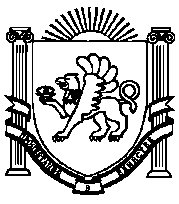 ПОСТАНОВЛЕНИЕ № 8от 13 февраля 2023 года                                                                                  с.ТамбовкаОб утверждении Порядка организации доступа к информации о деятельности органов местного самоуправления Ивановского сельского поселения Нижнегорского района Республики КрымВ соответствии с Федеральным законом от 06.10.2003 № 131-ФЗ «Об общих принципах организации местного самоуправления в Российской Федерации», Федеральным законом от 09.02.2009 № 8-ФЗ «Об обеспечении доступа к информации о деятельности государственных органов и органов местного самоуправления», руководствуясь Уставом муниципального образования сельское поселение Нижнегорского района Республики Крым, администрация Ивановского сельского поселения Нижнегорского района Республики КрымПОСТАНОВЛЯЕТ:1. Утвердить прилагаемые:1.1. Порядок организации доступа к информации о деятельности органов местного самоуправления Ивановского сельского поселения Нижнегорского района Республики Крым;1.2. Перечень информации о деятельности органов местного самоуправления Ивановского сельского поселения Нижнегорского района Республики Крым и ответственных лиц за подготовку этой информации.2. Настоящее постановление подлежит обнародованию на официальном Портале Правительства Республики Крым на странице Нижнегорского района (nijno.rk.gov.ru) в разделе «Районная власть» «Муниципальные образования Нижнегорского района» подраздел «Ивановский сельский совет», а так же на официальном сайте Ивановского сельского поселения – «ивановское-сп.рф».3. Настоящее постановление вступает в силу с момента его официального обнародования.4. Контроль за исполнением настоящего решения оставляю за собой.Председатель Ивановского сельского совета – глава администрации Ивановского сельского поселения                       Н.Н. ШарафеевУТВЕРЖДЕНпостановлением администрацииИвановского сельского поселенияНижнегорского районаРеспублики Крым от 13.02.2023 г. № 8ПОРЯДОКорганизации доступа к информации о деятельности органов местного самоуправления Ивановского сельского поселения Нижнегорского района Республики Крым 1. Общие положения 1.1. Правовое регулирование отношений, связанных с обеспечением доступа к информации о деятельности органов местного самоуправления Ивановского сельского поселения Нижнегорского района Республики Крым (далее - ОМС), осуществляется в соответствии с Федеральным законом от 27.07.2006 № 149-ФЗ «Об информации, информационных технологиях и о защите информации», Федеральным законом от 09.02.2009 № 8-ФЗ «Об обеспечении доступа к информации о деятельности государственных органов и органов местного самоуправления» (далее - Федеральный закон № 8-ФЗ), иными нормативными правовыми актами Российской Федерации и Республики Крым, Уставом муниципального образования Ивановское сельское поселение Нижнегорского района Республики Крым (далее – Устав), а также настоящим Порядком. 1.2. Настоящий Порядок не распространяет свое действие на правоотношения, предусмотренные частью 5 статьи 2 Федерального закона № 8-ФЗ:- отношения, связанные с обеспечением доступа к персональным данным, обработка которых осуществляется ОМС; - порядок рассмотрения ОМС обращений граждан; - порядок предоставления ОМС в иные государственные органы, органы местного самоуправления информации о своей деятельности в связи с осуществлением указанными органами своих полномочий. 1.3. Основные понятия, используемые в настоящем Порядке, применяются в том же значении, что и в Федеральном законе № 8-ФЗ. 1.4. Ответственными за организацию доступа к информации о деятельности ОМС в пределах установленной компетенции являются структурные подразделения администрации Ивановского сельского поселения Нижнегорского района Республики Крым и должностные лица, уполномоченные на предоставление такой информации. 1.5. Координацию работ по организации доступа к информации о деятельности ОМС осуществляют ответственные лица администрации Ивановского сельского поселения Нижнегорского района Республики Крым. 2. Способы доступа к информации о деятельности ОМС 2.1. Доступ к информации о деятельности ОМС может обеспечиваться следующими способами: обнародование (опубликование) информации о деятельности ОМС в средствах массовой информации; размещение информации о деятельности ОМС в информационно-телекоммуникационной сети Интернет (далее - сеть Интернет); размещение информации о деятельности ОМС в помещениях, занимаемых ОМС, и в иных отведенных для этих целей местах;ознакомление пользователей информации с информацией о деятельности ОМС в помещениях, занимаемых ОМС, а также через библиотечные и архивные фонды;присутствие граждан (физических лиц), в том числе представителей организаций (юридических лиц), общественных объединений, государственных органов и органов местного самоуправления, на заседаниях коллегиальных (совещательных) органов администрации Ивановского сельского поселения Нижнегорского района Республики Крым;предоставление пользователям информацией по их запросу информации о деятельности ОМС;иными способами, предусмотренными законами и (или) иными нормативными правовыми актами Российской Федерации и Республики Крым. 2.2. Информация о деятельности ОМС может предоставляться в устной форме и в виде документированной информации, в том числе в виде электронного документа.2.3. Общедоступная информация о деятельности ОМС предоставляется ОМС неограниченном кругу лиц посредством ее размещения в сети Интернет в форме открытых данных.3. Права и обязанности структурных подразделений администрации Ивановского сельского поселения Нижнегорского района Республики Крым и должностных лиц, ответственных за организацию доступа к информации о деятельности ОМС3.1. Должностные лица, ответственные за организацию работы по обеспечению доступа к информации о деятельности ОМС, вправе отказать в обеспечении доступа к информации в случае, когда администрация Ивановского сельского поселения Нижнегорского района Республики Крым не располагает и не обязана располагать запрашиваемой информацией, а также в случае пересылки запроса о предоставлении информации в другой орган местного самоуправления, подведомственные организации, о чем сообщается лицу, направившему запрос. 3.2. Должностные лица и структурные подразделения администрация Ивановского сельского поселения Нижнегорского района Республики Крым, ответственные за организацию работы по обеспечению доступа к информации о деятельности ОМС, обязаны: обеспечивать исполнение положений Федерального закона от 27.07.2006 № 149-ФЗ «Об информации, информационных технологиях и о защите информации», Федерального закона № 8-ФЗ, иных нормативных правовых актов Российской Федерации и Республики Крым, а также муниципальных правовых актов, касающихся вопросов обеспечения доступа к информации о деятельности ОМС;обеспечивать доступ граждан (физических лиц), в том числе представителей организаций (юридических лиц), общественных объединений, государственных органов и органов местного самоуправления, к информации администрация Ивановского сельского поселения Нижнегорского  района Республики Крым на заседаниях коллегиальных (совещательных) органов администрация Ивановского сельского поселения Нижнегорского района Республики Крым в соответствии с муниципальными правовыми актами, регламентирующими организацию их проведения; обеспечивать исполнение положений Федерального закона от 02.05.2006 № 59-ФЗ «О порядке рассмотрения обращений граждан Российской Федерации». 4. Контроль и ответственность за обеспечение доступа к информации о деятельности ОМС4.1. Контроль за обеспечением доступа к информации о деятельности ОМС осуществляют руководители структурных подразделений администрация Ивановского сельского поселения Нижнегорского района Республики Крым, органов местного самоуправления Ивановского сельского поселения Нижнегорского района Республики Крым, подведомственных организаций. 4.2. Должностные лица, виновные в нарушении права на доступ к информации о деятельности ОМС, несут ответственность в соответствии с законодательством Российской Федерации.УТВЕРЖДЕНпостановлением администрацииИвановского сельского поселенияНижнегорского районаРеспублики Крым от 13.02.2023 г. № 8ПЕРЕЧЕНЬ информации о деятельности органов местного самоуправления Ивановского сельского поселения Нижнегорского района Республики Крым и ответственных лиц за подготовку этой информацииАдміністраціяІванівськогосільського поселення Нижньогірського районуРеспублікиКримАдминистрацияИвановскогосельского поселенияНижнегорского районаРеспубликиКрымКъырымДжумхуриетиНижнегорскболюгиИвановскоекойкъасабасынынъидаресип/п Перечень информации Ответственные за предоставление информации Периодичность размещения 1 Общая информация об администрации Ивановского сельского поселения Нижнегорского района Республики Крым (далее - Администрация)Общая информация об администрации Ивановского сельского поселения Нижнегорского района Республики Крым (далее - Администрация)Общая информация об администрации Ивановского сельского поселения Нижнегорского района Республики Крым (далее - Администрация)1.1 Наименование и структура Администрации, почтовый адрес, адрес электронной почты, номера контактных телефонов в течение 5 рабочих дней со дня принятия правового акта о структуре Администрации; поддерживается в актуальном состоянии 1.2 Сведения о полномочиях Администрации, задачах и функциях структурных подразделений Администрации поддерживается в актуальном состоянии 1.3 Перечень законов и иных нормативных правовых актов, определяющих полномочия Администрации, ее структурных подразделений, их задачи и функции в течение 10 рабочих дней со дня подписания акта, утвердившего компетенцию Администрации, его структурного подразделения 1.4 Наименование подведомственных организаций, сведения об их задачах и функциях, а также почтовые адреса, адреса электронной почты (при наличии), номера контактных телефонов в течение 15 рабочих дней со дня подписания правового акта о создании организации; поддерживается в актуальном состоянии 1.5 Сведения о руководителях Администрации, ее структурных подразделений, руководителях подведомственных организаций (фамилии, имена, отчества, а также при согласии указанных лиц иные сведения о них) в течение 15 рабочих дней со дня назначения; поддерживается в актуальном состоянии 1.6 Перечни информационных систем, банков данных, реестров, регистров, находящихся в ведении структурных подразделений Администрации, подведомственных организаций поддерживается в актуальном состоянии 1.7 Сведения о средствах массовой информации, учрежденных Администрацией поддерживается в актуальном состоянии 1.8Информация об официальных страницах Администрации (при наличии) с указателями данных страниц в сети «Интернет»;поддерживается в актуальном состоянии1.9Информация о проводимых Администрацией или подведомственными организациями опросах и иных мероприятиях, связанных с выявлением мнения граждан (физических лиц), материалы по вопросам, которые выносятся Администрацией на публичное слушание и (или) общественное обсуждение, и результаты публичных слушаний или общественных обсуждений, а также информацию о способах направления гражданами (физическими лицами) своих предложений в электронной форме поддерживается в актуальном состоянии1.10Информация о проводимых Администрацией публичных слушаниях и общественных обсуждениях с использованием Единого портала государственных и муниципальных услугподдерживается в актуальном состоянии2 Информация о нормотворческой деятельности Администрации, в т.ч.:Информация о нормотворческой деятельности Администрации, в т.ч.:Информация о нормотворческой деятельности Администрации, в т.ч.:2.1 нормативные правовые акты, принятые Администрацией, включая сведения о внесении в них изменений, признании их утратившими силу в течение 5 рабочих дней со дня подписания правового акта 2.2 сведения о нормативно-правовых актах Администрации, признанных судом недействующими в течение 10 рабочих дней со дня поступления судебного постановления в Администрацию 2.3 сведения о государственной регистрации нормативных правовых актов, муниципальных правовых актов в случаях, установленных законодательством Российской Федерации в течение 5 рабочих дней со дня государственной регистрации правового акта 2.4 тексты проектов муниципальных правовых актов, внесенных в Ивановский сельский Совет Нижнегорского района Республики Крым (далее – Совет) в течение 5 рабочих дней со дня направления правового акта в Совет 2.5информация о закупках товаров, работ, услуг для обеспечения государственных и муниципальных нужд в соответствии с законодательством Российской Федерации о контрактной системе в сфере закупок товаров, работ, услуг для обеспечения государственных и муниципальных нуждподдерживается в актуальном состоянии2.6 административные регламенты предоставления государственных и муниципальных услуг в действующей редакции в течение 5 рабочих дней со дня подписания нормативного правового акта 2.7 установленные формы обращений, заявлений и иных документов, принимаемых Администрацией к рассмотрению в соответствии с законами и иными нормативными правовыми актами, муниципальными правовыми актами поддерживается в актуальном состоянии 2.8 порядок обжалования муниципальных правовых актов поддерживается в актуальном состоянии 3 Информация об участии Администрации в мероприятияхИнформация об участии Администрации в мероприятияхИнформация об участии Администрации в мероприятиях3.1 Информация об участии Администрации в целевых и иных программах, международном, межрегиональном, межмуниципальном сотрудничестве поддерживается в актуальном состоянии 3.2 Информация об участии представителей Администрации в мероприятиях, проводимых Администрацией, в том числе сведения об официальных визитах и о рабочих поездках руководителей и официальных делегаций Администрации в течение одного дня со дня завершения официального мероприятия 4 Информация о результатах проверок, проведенных Администрацией, подведомственными организациями в пределах их полномочий, а также о результатах проверок, проведенных в Администрации, подведомственных организациях не позднее 5 рабочих дней со дня подписания актов проверок 5 Тексты официальных выступлений и заявлений главы администрации Ивановского сельского поселения Нижнегорского района Республики Крым, заместителей главы администрации Ивановского сельского поселения Нижнегорского района Республики Крым в течение одного дня со дня официального выступления или заявления 6 Статистическая информация о деятельности Администрации, в т.ч.:Статистическая информация о деятельности Администрации, в т.ч.:Статистическая информация о деятельности Администрации, в т.ч.:6.1 статистические данные и показатели, характеризующие состояние и динамику развития экономической, социальной и иных сфер жизнедеятельности, регулирование которых отнесено к полномочиям Администрации в сроки, установленные федеральным планом статистических работ 6.2 сведения об использовании Администрацией, подведомственными организациями выделяемых бюджетных средств ежеквартально 6.3 сведения о предоставленных организациям и индивидуальным предпринимателям льготах, отсрочках, рассрочках, о списании задолженности по платежам в бюджеты бюджетной системы Российской Федерации ежеквартально 7 Информация о кадровом обеспечении Администрации, в т.ч.:Информация о кадровом обеспечении Администрации, в т.ч.:Информация о кадровом обеспечении Администрации, в т.ч.:7.1 порядок поступления граждан на муниципальную службу в Администрацию в течение 15 рабочих дней с момента вступления в силу нормативного акта 7.2 сведения о вакантных должностях муниципальной службы, имеющихся в Администрации и ее структурных подразделениях с правами юридического лица в течение 15 рабочих дней после появления вакансии 7.3 квалификационные требования к кандидатам на замещение вакантных должностей муниципальной службы в течение 5 рабочих дней со дня утверждения 7.4 условия и результаты конкурсов на замещение вакантных должностей муниципальной службы условия конкурса размещаются не позднее чем за 20 дней до дня проведения конкурса. Результаты - в течение 3 рабочих дней после проведения конкурса 7.5 номера телефонов, по которым можно получить информацию по вопросу замещения вакантных должностей в Администрации поддерживается в актуальном состоянии 8Информация о работе Администрации с обращениями граждан (физических лиц), организаций (юридических лиц), общественных объединений, государственных органов, органов местного самоуправления, в т.ч.:Информация о работе Администрации с обращениями граждан (физических лиц), организаций (юридических лиц), общественных объединений, государственных органов, органов местного самоуправления, в т.ч.:Информация о работе Администрации с обращениями граждан (физических лиц), организаций (юридических лиц), общественных объединений, государственных органов, органов местного самоуправления, в т.ч.:8.1 порядок и время приема граждан (физических лиц), в том числе представителей организаций (юридических лиц), общественных объединений, государственных органов, органов местного самоуправления, порядок рассмотрения их обращений с указанием актов, регулирующих эту деятельность в течение 5 рабочих дней со дня утверждения правового акта 8.2 фамилия, имя и отчество руководителя подразделения или иного должностного лица, к полномочиям которых отнесены организация приема лиц, указанных в подпункте 9.1, обеспечение рассмотрения их обращений, а также номер телефона, по которому можно получить информацию справочного характера поддерживается в актуальном состоянии 8.3 обзоры обращений лиц, указанных в подпункте 9.1, а также обобщенная информация о результатах рассмотрения этих обращений и принятых мерах ежеквартально 9Иная информацию о деятельности Администрации:Иная информацию о деятельности Администрации:Иная информацию о деятельности Администрации:9.1 Планы деятельности Администрации, ежегодный отчет Администрации в течение 5 рабочих дней со дня утверждения 9.2 Показатели для оценки эффективности деятельности Администрации в течение 5 рабочих дней со дня утверждения 